Sitzung GOR - Arbeitsgruppe Logistik und VerkehrINFORM - Institut für Operations Research und Management GmbH16. & 17. Mai 2019TagungsortINFORMInstitut für Operations Research und Management GmbHPascalstr. 3552076 Aachenhttps://www.inform-software.de/ProgrammHotelempfehlungNähe TagungsortZur Heide: https://www.heide-aachen.de/de/home/Zur Abtei (wenn Pkw verfügbar): http://hotel-zur-abtei.de/Nähe Stadtmitte/AbendessenIbis Hotel Marschiertor: https://bit.ly/2CShfgUIbis Hotel am Hauptbahnhof: https://bit.ly/2WIkaAlAbendessen am Donnerstag: La Finistra, Pontstraße 123, 52062 Aachen (http://www.pizzeria-lafinestra.de )Lageplan 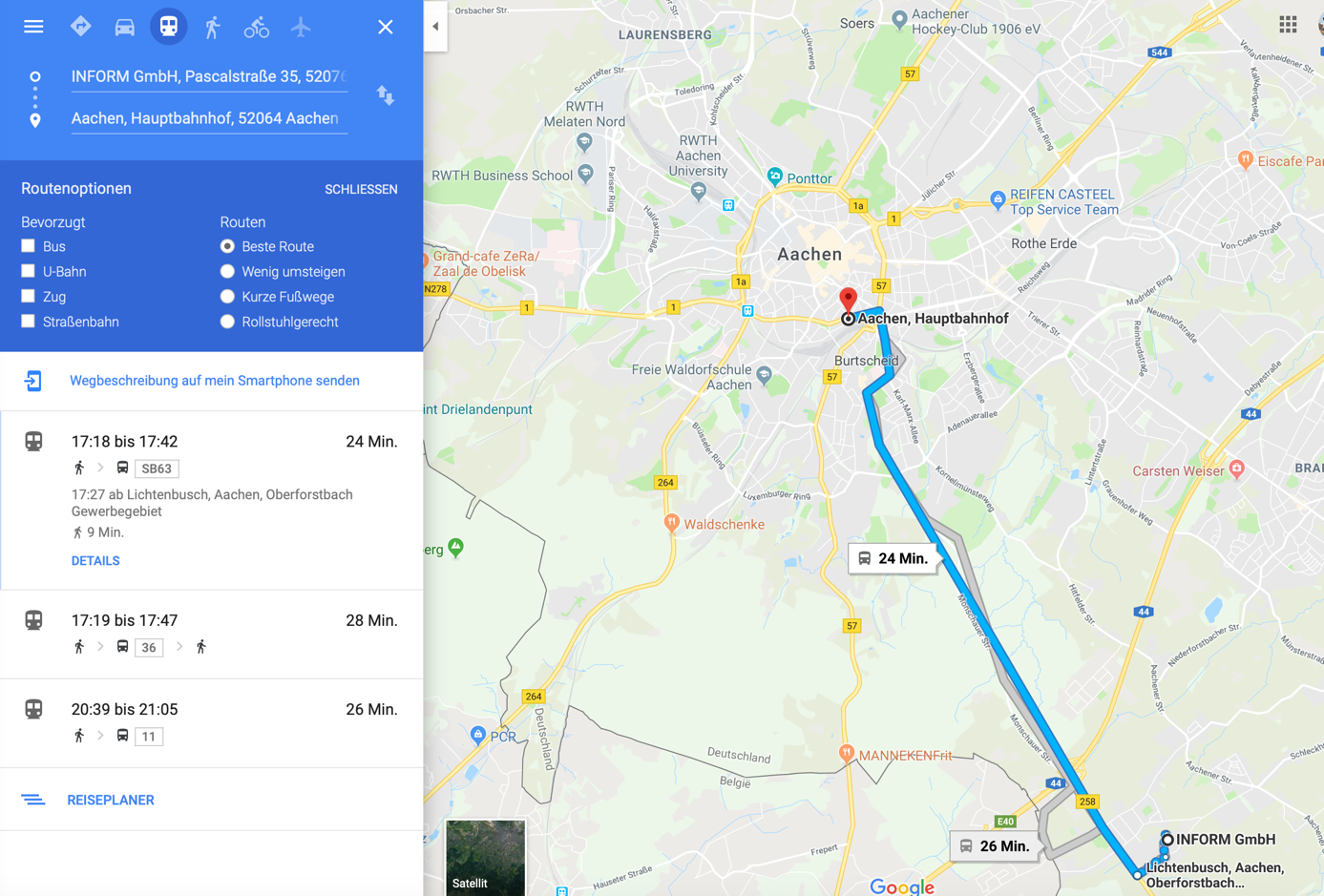 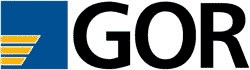 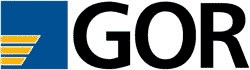 Am	17.5. & 18.5. 2018In										KarlsruheDer Beitrag ist vor Ort in bar zu entrichten.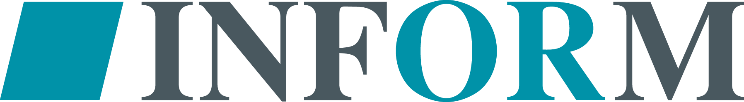 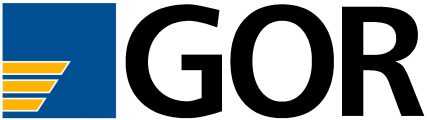 Do, 16.05.2019Do, 16.05.2019Do, 16.05.201913:15 – 13:30Begrüßung und Kurzvorstellung der GOR-AG Logistik und VerkehrMüller, Frankfurt(Oder)13:30 – 14:00Begrüßung und Vorstellung der INFORMDorndorf, INFORM14:00 – 14:15Kaffeepause14:15 – 14:45A case study on simulation of railway fleet maintenanceSpieckermann, SimPlan Hanau14:45 – 15:15Using Elastic Nets to Discern Primary and Secondary Delays of Passenger Railway TrainsRößler, FU Berlin15:15 – 15:45Optimizing bus line platform assignment across bus stations in UtrechtBosch, Universiteit Utrecht15:45 – 16:15Kaffeepause16:15 – 16:45Scheduling of Vehicles with Handover Relations at Transshipment TerminalsBriskorn, Uni Wuppertal16:45 – 17:15The parallel stack loading problem minimizing the number of reshuffles in the retrieval stageBoge/Knust, Uni OsnabrückBoge/Knust, Uni Osnabrück17:15 – 17:45Optimierte Erstellung von Zugbeladeplänen für ContainerterminalsBrand, INFORM, Aachen19:00Abendessen La Finistra (eigene Rechnung)Fr, 17.05.2019Fr, 17.05.2019Fr, 17.05.20199:00 – 9:30Integriertes KapazitätsmanagementFrank/Nachtigall, TU Dresden9:30 – 10:00Determine the optimal number of robots in robotic mobile fulfillment systemsOtten, Leuphana10:00 – 10:30Picker routing in AGV-assisted order picking systemsLöffler, RWTH Aachen10:30 – 11:00Kaffeepause11:00 – 11:30The exponential multi-insertion neighborhood for the vehicle routing problem with unit demandsBuckow/Graf/Knust, Uni Osnabrück11:30 – 12:00Granular Local Search for Solving Vehicle Routing ProblemsSchröder/Schneider/Gauthier/Gschwind, RWTH Aachen12:00 – 12:30Ermittlung von Optimierungspotenzialen bestehender und zukünftiger StreckenbeeinflussungsanlagenSchwietering, SCHWIETERING Aachen12:30 – 13:30Mittagessen13:30 – 14:00Datengrundlage für den Lieferverkehr in urbanen ZentrenHofmann, UAS Frankfurt14:00 – 14:30Supply Network Optimization – Case Study for a Transportation Network in the Building Materials IndustryZiarnetzky/Dorndorf, INFORM Aachen14:30 – 15:00Synchronizing transportation of people with reduced mobility through airport terminalsvan Twist/van den Akker/Hoogeveen, Universiteit Utrecht15:00Verabschiedung und Ende der VeranstaltungGebühren pers. Mitglied GOR/ÖGOR/SVOR (0,-EUR)Angehörige/r einer Firma mit GOR-Mitgliedschaft (0,- EUR)Referent/in (0,- EUR)Angehörige/r der gastgebenden Institution (0,- EUR)Hochschulangehörige/r ohne GOR/ÖGOR/SVOR-Mitgliedschaft (100,- EUR)Studierende/r ohne GOR/ÖGOR/SVOR-Mitgliedschaft (20,- EUR)Angehörige/r einer Firma ohne GOR-Mitgliedschaft (1. Angehörige/r 200,- EUR,  2. Angehörige/r 175,- EUR, weitere Angehörige 0,- EUR)______________________________________________  Ort, Datum   Unterschrift